ЗАТВЕРДЖЕНО Рішенням тридцять п’ятої сесії сьомого скликання Сергіївської сільської ради від 19.12.2019 рокуП Р О Г Р А М Асоціально-економічного розвитку Сергіївської об’єднаної територіальної громади на 2020 рікс. Сергіївка - 2019ЗМІСТВступАналітична частина1.1. Географічне розташування Сергіївської ОТГ, опис суміжних територій.1.2. Демографічна ситуація, ринок праці.1.3. Стан розвитку інфраструктури громади. 1.4. Динаміка та особливості соціально - економічного розвитку громади.1.5 Фінансово-бюджетна ситуація територіальної громади.1.6. Результати SWOT– аналізу.2. Цілі та пріоритети розвитку на 2020 рік.3. Основні завдання та механізми реалізації Програми.4. Програми соціально-економічного розвитку Сергіївської ОТГ.5. Основні завдання та механізми реалізації Програми соціально-економічного розвитку Сергіївської об’єднаної територіальної громади на 2020 рік.6. Механізм моніторингу та оцінка результативності реалізації Програми соціально-економічного розвитку громади.ВСТУППрограма соціально-економічного розвитку Сергіївської об’єднаної територіальної громади на 2020 рік розроблена відповідно до Законів України від 05.02.2015р. №157-VIII «Про добровільне об’єднання територіальних громад», Закону України від 05.02.2015р. №156-VIII «Про засади державної регіональної політики»,  постанови КМУ від 16.03.2016р.  №200 «Деякі питання надання субвенцій з державного бюджету місцевим бюджетам на формування інфраструктури об’єднаних територіальних громад», наказу Мінрегіону від 30.03.2016р.  №75 «Про затвердження Методичних рекомендацій щодо формування і реалізації прогнозних та програмних документів соціально-економічного розвитку об’єднаної територіальної громади».Програма соціально-економічного розвитку Сергіївської об’єднаної територіальної громади на 2020 рік (далі - Програма) розроблена виконавчим комітетом на основі аналізу поточної ситуації в господарському комплексі об’єднаної територіальної громади та прогнозів і пропозицій підприємств і організацій, виходячи із загальної соціально-економічної ситуації, що склалася на відповідній території, з урахуванням можливостей та місцевих ресурсів, відповідно до пріоритетних напрямків розвитку населених пунктів об’єднаної територіальної громади. Програма підготовлена на основі аналізу розвитку населених пунктів, що входять до складу об’єднаної громади за попередній період та визначає цілі, пріоритети соціально-економічного розвитку та прогнозні показники на 2020 рік, а також заходи, спрямовані на забезпечення необхідних умов для планомірного і послідовного наближення рівня життя мешканців громади до європейських стандартів за рахунок збалансованого використання внутрішнього і зовнішнього потенціалу та збереження унікальних духовних і культурних традицій.Метою Програми є зростання добробуту і підвищення якості життя населення Сергіївської сільської ради за рахунок забезпечення позитивних структурних зрушень в економіці, підвищення її конкурентоспроможності, як основи для збалансованого зростання стандартів та показників економічного розвитку. Програма визначає цілі, завдання та основні заходи економічного і соціального розвитку Сергіївської сільської ради на 2020 рік.Фінансування проектів та програм/заходів, що передбачаються цією Програмою планується здійснювати як із джерел традиційних (сільського бюджету),так і нових, а саме: коштів цільової субвенції державного бюджету на розвиток інфраструктури об’єднаної територіальної громади, субвенції державного бюджету на розвиток сільської медицини, Державного фонду регіонального розвитку(ДФРР), а також донорських та приватних коштів.АНАЛІТИЧНА ЧАСТИНАГеографічне розташування Сергіївської ОТГ, опис суміжних територій.Сергіївська об’єднана територіальна громада утворена 21 червня 2016 року. До її складу ввійшли 13 населених пунктів з трьох сільських рад – Сергіївської (с. Сергіївка, с. Лободіно, с. Вечірчине, с. Чернече, с. Калинівщина) Розбишівської (с. Розбишівка, с. Крамарщина, с. Веселе), Качанівської (с. Качанове, с. Новоселівка, с. Вирішальне, с. Степове, с. Дачне). Сергіївська ОТГ розташована в північній частині Полтавської області на відстані 136 км від м. Полтава. Адміністративним центром об’єднаної громади є с. Сергіївка.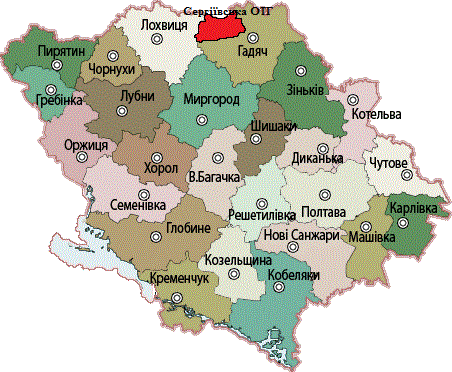 Сергіївська ОТГ межує з:1) Північного заходу та заходу – Погарщанською сільською радою, Лохвицького району, Полтавської  області;2) Північного сходу та сходу – Краснолуцькою ОТГ, Гадяцького району; 3) Півночі – Лучанським старостатом, Липоводолинської ОТГ, Сумської області;5) Південного сходу – Гадяцькою ОТГ, Полтавської області;6) Півдня – Петрівсько-Роменською ОТГ,  Полтавської  області.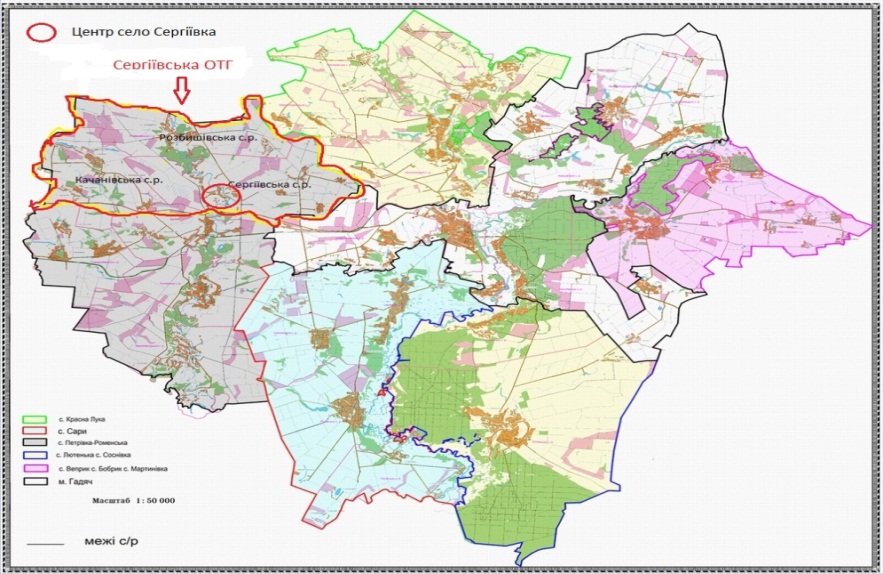 Відстань від адміністративного центру громади (с. Сергіївка) до с. Лободине – 15 км; с. Вечірчине – 12 км; с. Чернече – 13 км; с. Калинівщина – 18 км; с. Розбишівка – 9 км; с. Веселе – 10 км; с. Крамарщина – 12 км;                   с. Качанове – 14 км; с. Новоселівка -6 км; с. Дачне – 9 км; с. Степове -18 км; с. Вирішальне – 12 км.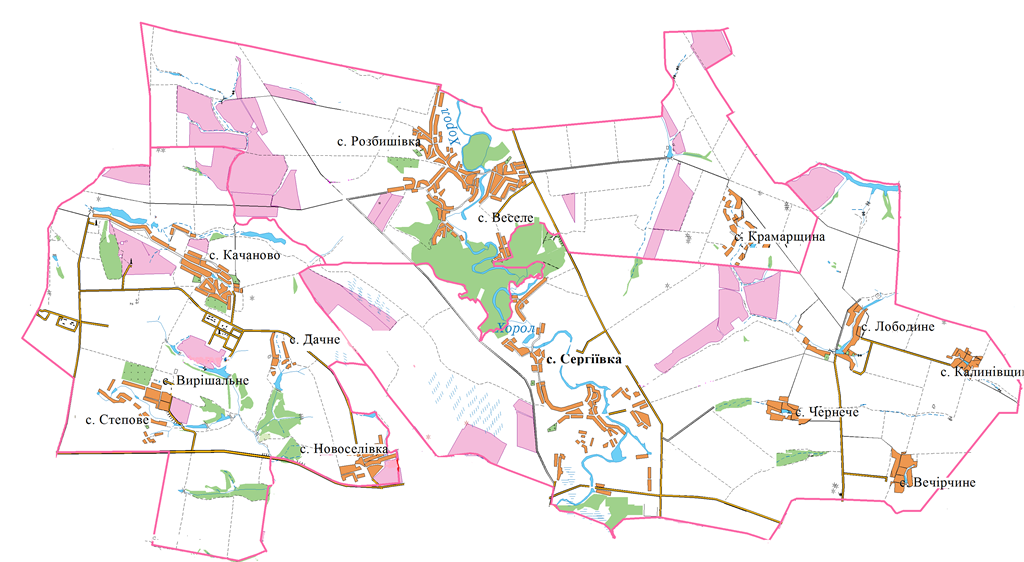 Рельєф території громади – рівнинний. Підґрунтові води залягають, як правило, на глибині понад 3 м. Ґрунтоутворюючі породи – середні та важкі суглинки, а також легкі глини. Територія громади розташована в смузі чорноземів,в той же час певні гідрографічні умови обумовлюють розмаїтість ґрунтового покриву. Так, в місцях, наближених до річки Хорол та інших понижених зволожених ділянках мають місце ґрунти – лугові солонцюваті, лугові болотні, торф’яники, солонці лугові та їх комплекси. Ці території є сприятливими для пасовищ та сіножатей. У випадку їх осушення, можливе використання під овочеві, технічні культури та кормові угіддя. Частина території громади знаходиться в заболоченій місцевості. Село Сергіївка і Розбишівка розташовані на березі річки Хорол. Річка у цих місцях звивиста, утворює лимани, стариці та заболочені місця. Загальна протяжність р. Хорол по території громади близько 16 км. Проблема річки Хорол,як і більшості малих річок України в тім,що вони замулені,в результаті чого міліють і пересихають. В 2018 році згідно Плану соціально-економічного розвитку Сергіївської об’єднаної територіальної громади на 2018 рік та Стратегії розвитку Сергіївської ОТГ на 2017-2020 рік проведено інженерно-гідрографічні вишиковування та обстеження річки Хорол в межах с. Сергіївка та с. Розбишівка,по даному обстеженню ведуться громадські обговорення. Згідно проведених робіт було запропоновано розділити заходи на 8 ділянок. Загальна вартість проекту становить 11839000 грн.Клімат громади різко континентальний, середня кількість опадів 500 міліметрів. Середня температура +6,5 °С, абсолютна температура холоду -34°С, тепла +37°С. Слід відмітити, що в цілому кліматичні умови за кількістю тепла, світла і вологи сприятливі для вирощування всіх районованих сільськогосподарських культур. Територія громади багата на корисні копалини: нафту, природній газ, будівельні матеріали, торф.Земельний фонд Сергіївської об’єднаної територіальної громади станом 16761 га, з яких:Табл. 1. Структура земель Сергіївської ОТГВиготовлено цифрову оновлену картографічну основу масштабу 1:2000 на території с. Розбишівка. Населені пункти Качанівського старостату мають карту 2000-ку, інвентаризацію земель проведено в 2013 році.У 2017 році виготовлено генеральний план с. Сергіївка, а в 2018 році с. Качанове і с. Розбишівка.Протягом 2018-2019 року прийнято в комунальну власність державні землі сільськогосподарського призначення (3920,5145 га). У 2019 році здійснюється поновлення нормативної грошової оцінки земель сіл Сергіївка, Лободине, Вечірчине, Чернече, Калинівщина, Крамарщина, Степове, Дачне, Новоселівка, Дачне. На разі документація знаходиться на експертизі.Виготовлений проєкт землеустрою щодо встановлення (зміни) меж населеного пункту села Качанове.  Демографічна ситуація, ринок праці.Дані станом на 01.11.2019 рокуТабл. 2 – соціально-демографічна характеристика та ринок праціДіаграма 1 – структура зайнятості (осіб)           Діаграма 3 -  порівняльна схема. Кількість населення між населеними пунктамиСтан розвитку інфраструктури громади.Дорожньо-транспортна інфраструктураЗагальна протяжність доріг Сергіївської ОТГ комунальної власності – 123,62 км. Наявне транспортне сполучення між населеними пунктами громади та обласним центром Полтава. Поблизу населеного пункту с. Сергіївка проходить ряд автомобільних доріг:територіальна автомобільна дорога: Т-17-05 - Лохвиця - Гадяч - Охтирка - КПП «Велика Писарівка»;обласна автомобільна дорога: О1702016 - Межа обл. – Розбишівка – /Т-17-05/.	Найважливіші сполучення (відстань від с. Сергіївки): Гадяч – 20 км, Полтава –136 км, Київ – 257 км.Відстань від с. Сергіївка до залізничної станції Веніславівка – 6 км, крім функції пасажироперевезень станція має у своєму розпорядженні навантажувально-розвантажувальну дільницю.Однією з найважливіших проблем об’єднаної громади є стан дорожнього покриття на переважній більшості доріг. Щороку проводиться ямковий ремонт доріг, але ці заходи не можуть в повній мірі вирішити проблему. У 2019 році видатки бюджету на поточний ремонт доріг становить 1278,010 грн, а саме:поточний ремонт дороги вул. Першотравнева с. Розбишівка - 194,004 грн;поточний ремонт дороги вул. Лохвицька с. Розбишівка – 97,427 грн;поточний ремонт дороги вул. Зоряна с. Качанове - 594,148 грн;поточний ремонт дороги біля маг. Затишок с. Сергіївка – 194,986 грн;поточний ремонт стоянки маг. Київський с. Сергіївка -  162511 грн; поточний ремонт дороги вул. Центральна с. Сергіївка 194 966 грн;поточний ремонт дороги (гравіювання) вул. Перемоги с. Сергіївка – 250679 грн.Соціальна інфраструктураОсвітаДошкільна освіта. На території Сергіївської ОТГ функціонує 3 дошкільних навчальних закладів, що обслуговують 78 дітей дошкільного віку. Приміщення дошкільних навчальних закладів знаходяться в належному стані і забезпечені всім необхідним для повноцінної роботи. В 2018 році за рахунок інфраструктурної субвенції проводився капітальний ремонт приміщення ДНЗ «Ромашка».Табл. 3 – дошкільні навчальні заклади Сергіївської ОТГЗагальна середня освіта. Система освіти ОТГ є сучасною сталою мережею освітніх закладів, що задовольняють освітні потреби населення. Належне кадрове забезпечення галузі сприяє ефективному функціонуванню освіти. Загалом охоплення шкільною освітою в громаді складає 100%. Діти, що проживають у віддалених населених пунктах, забезпечені шкільними автобусами, з них 1-й автобус Качанівської ЗОШ - 2016 року випуску, 2-й Сергіївської ЗОШ -2004 року випуску, який на даний час передано на баланс Розбишівської ЗОШ. Шкільний автобус Сергіївської ЗОШ був придбаний в 2019 році за рахунок субвенції з державного бюджету на реалізацію заходів спрямованих на підвищення якості освіти (1554,250 тис.грн) та співфінансування з місцевого бюджету (293,750 тис.грн).Також, на території с. Розбишівка  функціонує Розбишівська спеціальна загальноосвітня школа-інтернат Полтавської обласної ради, в якій навчається понад 120  учнів.КультураРобота закладів культури спрямована на збереження і розвиток української національної культури, активізації діяльності закладів культури, шляхом збереження існуючої мережі і посилення їх ролі в розгортанні процесів національно-культурного відродження, поліпшення матеріально-технічної бази. Проводяться свята, фестивалі, конкурси, інші культурно-мистецькі заходи, пов'язані з відзначенням календарних та пам'ятних дат в Україні.Великим кроком в розвитку культури в Сергіївській громаді стало створення в с. Сергіївка Центру культури та дозвілля для творчого, фізичного і культурного дозвілля, що включатиме в себе: атлетичний зал, сучасну бібліотеку, творчу студію, музей, кімнату відпочинку, танцювальний зал.На території с. Сергіївка побудовано літню сцену, де проходять святкові концерти, кінопокази, наукові шоу та ін.. заходи.МедицинаОхорона здоров’я на території Сергіївської  ОТГ  представлена системою Первинної медико-санітарної допомоги (ПМСД), яка складається з 3 фельдшерсько-акушерських пунктів (ФАП) та 2 амбулаторій загальної практики та сімейної медицини, що рівномірно розміщені по громаді.Також, на території Сергіївської ОТГ діє 1 аптека (с. Розбишівка) та 1  аптечний пункт (с. Сергіївка), що забезпечує мешканців громади всіма необхідними медикаментами. Завдяки прийняттю програми «Місцеві стимули для медичних працівників на 2017-2020 рік» на початку 2017 року вдалося вирішити проблему кадрового забезпечення лікарями в амбулаторіях громади,яких забезпечили службовим житлом та автомобілем. В 2017 році за рахунок інфраструктурної субвенції проведений капітальний ремонт приміщення Качанівського ФАП. Табл. 6 – дані щодо захворюваності на території Сергіївської ОТГТакож, на території Сергіївської ОТГ діє 1 аптека (с. Розбишівка) та 1  аптечний пункт (с. Сергіївка), що забезпечує мешканців громади всіма необхідними медикаментами. Завдяки прийняттю програми «Місцеві стимули для медичних працівників на 2017-2020 рік» на початку 2017 року вдалося вирішити проблему кадрового забезпечення лікарями в амбулаторіях громади,яких забезпечили службовим житлом та автомобілем. В 2017 році за рахунок інфраструктурної субвенції проведений капітальний ремонт приміщення Качанівського ФАП. Центр надання соціальних послуг	Виконавчий комітет Сергіївської сільської ради веде облік соціально незахищених категорій населення Сергіївської ОТГ та реалізовує державні соціальні програми, в ході яких здійснюються заходи щодо поліпшення становища громадян похилого віку, ветеранів війни, учасників АТО, інвалідів та інших соціально-незахищених категорій. Реалізацією соціальної політики у Сергіївській ОТГ займається Центр надання соціальних послуг, що функціонує з 1 березня 2018 року, де працює 13 чоловік. В центрі працюють 9 соціальних робітників, які надають соціальні послуги за місцем проживання осіб, які їх потребують. За 9 місяців поточного року соціальними робітниками надано 1023 послуг. В центрі працює соціальний працівник, який надає послуги з питань соціального захисту населення  та питань пенсійного фонду України, за даний період надано 264 послуг. В Центрі функціонує «Соціальне таксі» та є пункт прокату технічних засобів реабілітації. 		Поліцейська станція	З 16 квітня 2019 року в Сергіївській громаді запроваджено посаду  дільничного офіцера поліції. 	У Сергіївській об’єднаній територіальній громаді 18 вересня 2019 року відкрили поліцейську станцію. Для роботи дільничного офіцера поліції створені належні комфортні умови для виконання функціональних обов’язків, пов’язаних із забезпеченням публічної безпеки й порядку в громаді. На території сіл об’єднаної громади встановили камери відеоспостереження, а приміщення оснастили якісною технікою та спеціальним зв’язком. 	Станція завжди відкрита для спілкування, консультацій та правової підтримки, що сприятиме налагодженню взаємовідносин між суспільством і поліцейськими та формуванню довірливих відносин.Промислова та агропромислова інфраструктураЕкономіка громади має промислово-аграрну спеціалізацію.На території Сергіївської об’єднаної територіальної громади  знаходяться родовища корисних копалин нафти і газу та, відповідно,потужна група підприємств нафтогазового комплексу України:1.  ПАТ  «Укрнафта»1.1. Об’єкти  НГВУ «Полтаванафтогаз»  ЦВНіГ- 1 (с. Качанове):- контора УКПН  - вул. Промислова, 1, с. Качанове Гадяцький район;- цех  капітального та підземного ремонту свердловин  (ЦКПРС) - вул. Промислова, 31 , с. Качанове Гадяцький район;- магазин - вул. Промислова, 3а, с. Качанове Гадяцький район;-  пожежне депо - вул. Промислова, 3, с. Качанове Гадяцький район;- будівельно-монтажний цех (БМЦ) - вул. Промислова, 2, с. Качанове Гадяцький район;- їдальня - вул. Промислова, 5, с. Качанове Гадяцький район;- А\К 4  - вул. Промислова, 13, с. Качанове Гадяцький район;- котельня АБЗ - вул. Промислова, 10, с. Качанове Гадяцький район;- очисні споруди -  вул. Промислова, 31, с. Качанове Гадяцький район;- база УКПН - вул. Промислова, 1б, с. Качанове Гадяцький район;- котельня №1- вул. Промислова, 3 б , с. Качанове Гадяцький район;- кустова насосна станція (КНС)- вул. Промислова, 12, с. Качанове Гадяцький район;-  протирадіаційне укриття (ПРУ) -  вул. Промислова, 4 , с. Качанове Гадяцький район;- мехмайстерня - вул. Промислова, 7 , с. Качанове Гадяцький район;- будівельні склади - вул. Промислова, 11, с. Качанове Гадяцький район;- ГТУ – 1  - вул. Промислова, 14 , с. Качанове Гадяцький район;- ГТУ -2 -  вул. Промислова, 16, с. Качанове Гадяцький район;- газліфт №1  - вул. Промислова, 18, с. Качанове Гадяцький район;- А\К 5 – вул. Гадяцька , 2а, с. Качанове Гадяцький район;-  АЗС контейнерного типу - вул. Промислова, 1в, с. Качанове Гадяцький   район;- АБЗ (асфальто - бетонний завод) - вул. Промислова, 10, с. Качанове Гадяцький район. Юридична адреса:36020 м. Полтава, вул. Монастирська, 12,керівник Наслєдніков Сергій Валерійович.1.2 УАС   ПАТ «Укрнафта» - вул. Нафтовиків , 2б, с. Качанове Гадяцький    район. Юридична адреса:04053 м. Київ, пров. Несторівський, 3-5, керівник Скрипка Тетяна Юріївна.1.3. Об’єкти  Прикарпатського  УБРпо вул. Гадяцька, 2б, с. КачановеГадяцький район (БВО,  РІТС-3 ). Юридична адреса:77504,  м. Долина, Івано-Франківська обл.  вул. Степана Бандери, 1,керівник - Федорук Іван Михайлович 1.4. Об’єкти Качанівського ГПЗ :- факельне  господарство - вул. Газовиків,  1 а , с. Качанове Гадяцький район;- товарний парк - вул. Газовиків, 1 б , с. Качанове  Гадяцький район. Юридична адреса:42730  с. Мала Павлівка, Охтирський  р-н. , вул. Центральна, 1, керівник Каша Олег  Анатолійович .1.5.  Цех №3  Полтавського тампонажного управління - вул. Гадяцька, 2в,  с. Качанове Гадяцький район. Юридична адреса: 36020 м. Полтава, вул. Половки,  90, керівник Королько Любомир Ілліч.2.  Об’єкти  ПАТ  «Укртранснафта»2.1. майновий комплекс  Глинсько-Розбишівської  ЛВДС- вул. Нафтовиків, 4, с. Качанове  Гадяцький район.2.2. приміщення підсобно-виробничого і обслуговуючого призначення Гадяцького ЦЗ ПУВТУЗ - вул. Нафтовиків, 2 б , с. Качанове  Гадяцький район. Юридична адреса:39605,  м. Кременчук,  вул. Перемоги, 32\5, керівник Величко Віталій Володимирович.Сільськогосподарське виробництвоНа території об’єднаної територіальної громади переважають особисті селянські господарства, для яких характерні: невелика площа господарства, низька продуктивність, використання ручної робочої праці. Велику частину земель орендують сільськогосподарські підприємства (30 с/г виробників), які використовують сучасну техніку та технології. Галузь сільського господарства, як базова, є "локомотивом" у забезпеченні економічної безпеки ОТГ.У галузі рослинництва в цілому  сконцентровано: 17,3 % - озимої пшениці, 12,5 % - ярого ячменю, 28,4 % - кукурудзи на зерно, 20 % - соняшника, 2,4% - сої; 5% - кормових культур. Рослинницька сфера зорієнтована переважно на вирощування зернових та технічних культур.Потужний сільськогосподарський комплекс представлений: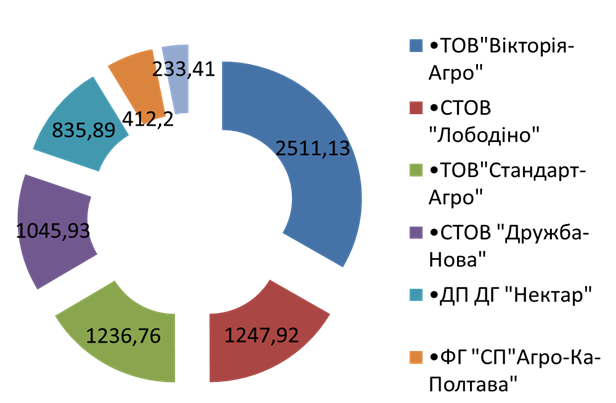 Тваринництво в Сергіївській ОТГ представлене:- Скотарство ВРХ 210 корів;- свинарство: свиноферма с. Лободине, ФОП Лобода Сергій Васильович;- рибнегосподарство - на базі ставків розводять коропів, карасів, товстолобів;- бджільництво - близько127 бджолосімей.Близько 7,9%  території  зайняті  лісами  державних  лісогосподарських  підприємств,  загальною  площею  1328,48 га. Екологічна інфраструктураНадзвичайно актуальним питанням у Сергіївській громаді є екологічна ситуація. Вплив людини на навколишнє середовище стає все більш помітним і дослідження характеру цього впливу – головний напрям у розв’язанні проблеми охорони природнього середовища. Але, при цьому,є деякі питання, які необхідно вирішити, щоб не допустити погіршення стану навколишнього природного середовища на території громади. Проблема забруднення атмосферного повітря потребує особливої уваги. Основними забруднювачами навколишнього середовища у громаді є структурні підрозділи НГВУ «Полтаванафтогаз».Головними причинами впливу об’єктів газової галузі на навколишнє середовище є викиди газу при його видобутку, транспортуванні, переробці та зберіганні. У 2018 році в Сергіївській громаді відповідно до програми «Поводження з твердими побутовими відходами на території Сергіївської ОТГ на 2018-2020 рік» були встановлені контейнерні майданчики з баками для роздільного збору сміття. Директором СКП "Добробут" Сергіївської громади Ілляшенком А. О. було подано проєкт "Придбання гранулятора пеллет для переробки органічних відходів в с. Сергіївка" на конкурс "Екологічних ініціатив Полтавської області". 29.05.2019 року відбулося визначення переможців проєкту, серед яких і наша громада. Метою проєкту полягає в створенні умов для утилізації органічних відходів шляхом виготовлення паливних гранул з: тирси, соломи, деревних відходів, щіпи, відходів кукурудзи, сухої трави, опалого листя тощо. В майбутньому для переробки твердих побутових відходів планується придбання: преса для промислових відходів ПДО-1Ц та дробівку скла ДС-800, що дозволить переробляти не тільки органічні відходи. Торгівельна інфраструктураНа території громади функціонують торгівельні заклади, які забезпечують населення продуктами харчування та промисловими товарами:Магазин пром- і продтовари «Хорол»Магазин «Київський»Магазин «Престиж»Магазин «Затишок»Магазин продтовариБар «Лівша»Магазин «Анастасія»Магазин «Промтовари»Магазин «Продукти»Кафе «Димок»Магазин пром- і продтовари «Оазис»Магазин продтовари «Вікторія»Також на території громади наявні приватні організації:Будівельні організації - ТОВ АГРОБУД-СНРемонтні організації - ПП Скороход В’ячеслав ВікторовичТранспортні організації - ПП Скороход Анатолій ВікторовичПереробка с/г продукції – зерносушка ФГ «Колос -2000», переробка соняшника на олію ФОП Кревсун М.ІВ 2018 році на території села Сергіївка завдяки «Фонду підтримки підприємництва» була відкрита міні пекарня (працює 6 чоловік), яка забезпечує свіжим і якісним хлібом громаду.У 2018 році на території села Сергіївка завдяки «Фонду підтримки підприємництва» була відкрита міні пекарня (працює 6 чоловік), яка забезпечує свіжим і якісним хлібом громаду.	У громаді проводиться робота, направлена на створення сприятливих умов для ведення бізнесу та підтримки підприємницької ініціативи. Станом на 1 листопада 2019 року Гадяцьким районним фондом підтримки підприємництва виділено кошти в сумі 1000 000, 00 грн. У тому числі ФОП Опришко В.І. (с. Сергіївка) фінансова підтримка в сумі 300,0 тис. грн. Мета проекту – придбання необхідного обладнання для переробки молочних продуктів (виробництво твердого сиру):        150,0 тис. грн. – субвенція Сергіївської ОТГ        150,0 тис. грн. – рефінансовані кошти фонду «Сергіївська Пекарня» отримала відзнаку в обласному конкурсі "Кращі товари Полтавщини", а «Сергіївська Сироварня» була відзначена за вдалий старт.  В свою чергу «Сергіївська громада», отримала відзнаку «Територія розвитку бізнесу». Житлово-комунальна інфраструктураНаселені пункти громади телефонізовані та радіофіковані.Газифіковано житлових будинків – 84,9%.Централізованим водопостачанням забезпечені села Сергіївка, Качанове,  Вирішальне; централізованим водопостачанням забезпечені  частково Розбишівка, Лободино, Вечірчине, Новоселівка. Використовується питна вода з індивідуальних криниць та свердловини.Послуги газопостачання надає Гадяцький цех ТОВ «Кременчукгаз-постачання». Електропостачання здійснюється  Гадяцьким РЕМ ТОВ «Полтаваобленерго»На території громади встановлені відеокамери, що забезпечує безпечне середовище. Інтернет-послуги надають провайдери: «Всесвіт Онлайн», «Avator», «FiberLink». Близько 23% домогосподарств в громаді має доступ до Інтернету.На території Сергіївської громади працює комунальне підприємство КП «Сергіївське», яке здійснює діяльність у сферах: Водопостачання. В 2018 році в с. Новоселівка був проведений капітальний ремонт водогону. Протягом 2 років було замінено дві водонапірні вежі. В трьох проведений капітальний ремонт. Замінено близько 1,5 км водогону,але потреба в заміні і прокладанні нового водогону залишається.Благоустрою. За роки існування громади була здійснена реконструкції вуличного освітлення в с. Сергіївка, с. Вирішальне з використанням сучасних LED технологій. Село Розбишівка забезпечена вуличним освітленням на 30%, тому пріоритетним напрямом на 2019 рік для даного села стане реконструкція вуличного освітлення на всій території. В кінці 2018 року всі мережі вуличного освітлення перейшли на баланс комунального господарства «Сергіївське». Для організації повноцінного рекреаційного відпочинку в 2019 році облаштовано місцевий парк відпочинку в с. Сергіївка.В 2020 продовжиться встановлення автобусних зупинок. Заготівлею твердого палива. При КП «Сергіївське»створено відділ лісового господарства, якийпроводить санітарну очистку деревних насаджень і забезпечує дровами приміщення соціального спрямування, які опалюються твердопаливними котлами.Вивезенням ТПВ. На наступний рік планується придбання для комунального господарства сміттєвоз і продовжити встановлення нових контейнерних майданчиків для роздільного збору ТПВ.Ремонту доріг. В 2018 році було створено дорожню бригаду, для повноцінної роботи якої було придбано дорожню фрезу, віброплиту, повітродувний заплічний пристрій, мотокосу. В 2018 році бригада уклала близько 200 т. асфальту, виконуючи ямковий ремонт доріг. В 2019 рік громада розширила дорожню бригаду і придбали рециклер асфальтобетону РА-800, коток дорожній, що допоможе зменшити витрати на ремонт доріг.Динаміка та особливості соціально-економічного розвитку громадиОсновними проблемами соціально-економічного розвитку Сергіївської громади є: від’ємний природний  приріст або зменшення кількості населення, старіння населення;нераціональне використання земельних ресурсів сільськогосподарського призначення; безробіття та наявність тіньової зайнятості населення;зниження купівельної спроможності населення через низькі реальні доходи;погіршення транспортно-експлуатаційного стану автомобільних доріг, мостів та дорожньої інфраструктури; зношеність об’єктів систем водопостачання;  незадовільна забезпеченість потреб населення в пасажирських перевезеннях, висока зношеність транспортних засобів для перевезення пасажирів та відсутність достатньої кількості перевізників, що надають послуги в цій сфері; недостатнє матеріально-технічне забезпечення закладів охорони здоров’я, освіти, культури;знаходження потужної групи підприємств нафтогазового комплексу на території сільської ради, що незадовільно впливає на екологічну ситуацію громади;сплата податків підприємств нафтогазового комплексу, до інших  місцевих бюджетів. Вирішення цих проблем планується шляхом реалізації основних пріоритетних напрямів, завдань та заходів, які передбачені Планом соціально-економічного розвитку Сергіївської об’єднаної територіальної громади на 2020 рік. Основною метою соціально-економічного розвитку громади є створення умов для подальшого економічного зростання, наповнення місцевого бюджету коштами, покращення на цій основі бюджетного фінансування установ освіти, культури, охорони здоров’я, соціального захисту та поліпшення життя населення.1.5. Фінансово-бюджетна ситуація ОТГГоловною метою громади є формування достатніх ресурсів для фінансування пріоритетних напрямків соціально-економічного розвитку ОТГ та підвищення ефективності використання бюджетних коштів.На даний час підприємства нафтогазового комплексу, що знаходяться на території Сергіївської ОТГ сплачують ПДФО до інших місцевих бюджетів, що є проблемою для Сергіївської сільської ради.1.6. Результати SWOT- аналізуSWOT - аналіз ОТГ проведено на основі матеріалів дослідження проведених під час написання стратегії розвитку ОТГ в кінці 2017 року. На основі SWOT - аналізу здійснюється ідентифікація проблем та вибір пріоритетних напрямків розвитку громади. SWOT - аналіз був розроблений наоснові аналізу статистичних даних, проведення круглих столів із залученням старост громади, депутатського корпусу, організацій та на основі думки населення.ЦІЛІ ТА ПРІОРИТЕТИ РОЗВИТКУ ОТГ НА 2020 РІКПри визначенні основних цілей та пріоритетів розвитку громади на 2020 рік було враховано громадську думку та опитування членів  територіальної громади при якому визначили основні цілі  громади.ПРІОРИТЕТНА ЦІЛЬ 1. ПІДВИЩЕННЯ ЕКОНОМІЧНОЇ ЕФЕКТИВНОСТІ ВИКОРИСТАННЯ РЕСУРСНОГО ПОТЕНЦІАЛУ ГРОМАДИ.Сергіївська громада володіє природними ресурсами (корисні копалини, чорноземи), інфраструктурними об‘єктами та вільними земельними ділянками, які можуть бути запропоновані для інвесторів. З урахуванням поступового «потепління» українського інвестиційного клімату, у середньостроковій перспективі можна очікувати зростання зацікавленості вітчизняних та іноземних інвесторів до створення нових підприємств у нашій країні.Найбільшу користь від цього процесу зможуть отримати ті громади, які вже у найближчий час докладуть зусиль для належної підготовки інвестиційних об‘єктів, забезпечення якісної промоції своїх інвестиційних можливостей, а також максимального спрощення процедур супроводу інвесторів.Процес об‘єднання спонукав до необхідності по новому подивитися на забезпечення потреб громади та на нові економічні можливості, якими можуть скористатися комунальні підприємства.Досягненняпріоритетної цілі 1 пропонується через наступні операційні цілі:Розвиток багатоукладної місцевої економіки;Зростання малого і середнього бізнесу;Підвищення ефективності використання земельних, лісових, водних ресурсів громади.ПРІОРИТЕТНА ЦІЛЬ 2. РОЗВИТОК ЛЮДСЬКОГО КАПІТАЛУ.Наріжним каменем для розвитку Сергіївської громади стала демографічна ситуація. Кількість померлих в значні рази перевищує кількість народжених. Велика кількість молодих людей переїжають жити в інші місця для постійного проживання. Щоб зупинити даний процес потрібно створити безпечні умови проживання, умови для молодих сімей, покращити систему медичного обслуговування, якості комунальних та соціальних послуг, належні умови для працевлаштування, охорона природного середовища та багато інших складових.     Перенесення акцентування цілей стратегічного планування на розвиток людського капіталу має привернути увагу до якості життя як індикатора конкурентоспроможності громади та стане поштовхом до стимулювання ділової активності та залучення інвестицій.Досягнення пріоритетної цілі 2 передбачається через реалізацію таких операційних цілей:Створення безпечних і комфортних умов для життя;Створення умов для дітей та молоді;Розвиток спроможностей для громадської активності жителів громади, молоді.ПРІОРИТЕТНА ЦІЛЬ 3. ОНОВЛЕННЯ ІНФРАСТРУКТУРИ ТЕРИТОРІЇ.Принцип розвитку Сергіївської ОТГ, спрямований на комфортне проживання жителів, орієнтований на створення середовища високої якості, що визначається інтегрованою інфраструктурою. Розвиток комфортної громади передбачає формування центральної частини та поліцентричної структури взаємопов’язаних територій. Різноманітне та змішане використання територій має задовольняти різні функціональні потреби мешканців. Громаді необхідно формувати діючу мережу доріг, поліпшувати соціальну інфраструктуру території. Досягнення пріоритетної цілі передбачається через реалізацію таких операційних цілей:Оновлення діючої мережі доріг;Розвиток системи поводження з ТПВ;Поліпшення соціальної інфраструктури території.ОСНОВНІ ЗАВДАННЯ ТА МЕХАНІЗМИ РЕАЛІЗАЦІЇ ПРОГРАМИМетою розроблення Програми соціально-економічного розвитку громади  - є створення умов для динамічного, збалансованого розвитку Сергіївської  ОТГ, забезпечення соціальної та економічної єдності, створення необхідних умов для планомірного і послідовного наближення рівня життя мешканців громади до європейських стандартів.Для досягнення мети плану було визначено стратегічні, операційні цілі, а також завдання, необхідні для досягнення соціально-економічного розвитку громади.ПРОГРАМИ СОЦІАЛЬНО-ЕКОНОМІЧНОГО РОЗВИТКУ СЕРГІЇВСЬКОЇ ОТГ5. ОСНОВНІ ЗАВДАННЯ ТА МЕХАНІЗМИ РЕАЛІЗАЦІЇ ПРОГРАМИ СОЦІАЛЬНО-ЕКОНОМІЧНОГО РОЗВИТКУ СЕРГІЇВСЬКОЇ ОБЄДНАНОЇ ТЕРИТОРІАЛЬНОЇ ГРОМАДИ НА 2020 РІК.Таблиця 1. Організаційне, інформаційно-аналітичне та матеріально-технічне забезпечення діяльності обласної ради, районної ради, районної у місті ради (у разі її створення), міської, селищної, сільської ради  (0210150).Таблиця 2. Надання дошкільної освіти (0211010).Таблиця 3. Надання загальної середньої освіти загальноосвітніми навчальними закладами (в т. ч. школою-дитячим садком, інтернатом при школі), спеціалізованими школами, ліцеями, гімназіями, колегіумами (0211020).Таблиця 4. Компенсаційні виплати на пільговий проїзд автомобільним транспортом окремим категоріям громадян (0213033).Таблиця 5. Забезпечення соціальними послугами за місцем проживання громадян, які не здатні до самообслуговування у зв’язку з похилим віком,хворобою, інвалідністю (0213104).Таблиця 6. Оздоровлення та відпочинок дітей (крім заходів з оздоровлення дітей, що здійснюються за рахунок коштів на оздоровлення громадян, які постраждали внаслідок Чорнобильської катастрофи) (0213140).Таблиця 7. Інші заходи у сфері соціального захисту і соціального забезпечення (0213242).Таблиця 8. Забезпечення діяльність палаців і будинків культури, клубів, центрів дозвілля та інших клубних закладів (0214060).Таблиця 9. Інші заходи в галузі культури та мистецтв (0214082).Таблиця 10. Організація благоустрою населених пунктів (0216030).Таблиця 11. Розроблення схем планування та забудови території (містобудівної документації) (0217350).Таблиця 12. Утримання та розвиток автомобільних доріг та дорожньої інфраструктури за рахунок коштів місцевого бюджету (0219800).Таблиця 13. Внески до статутного капіталу суб’єктів господарювання (0217670).Таблиця 14. Резервний фонд (0218700).Таблиця 15. Членські внески до асоціації органів місцевого самоврядування (0217680).Таблиця 16. Субвенція з місцевого бюджету на утримання об’єктів спільного користування чи ліквідацію негативних наслідків діяльності об’єктів спільного користування (0219710).Таблиця 17. Інші субвенції з місцевого бюджету (0219770).МЕХАНІЗМ МОНІТОРИНГУ ТА ОЦІНКА РЕЗУЛЬТАТИВНОСТІ РЕАЛІЗАЦІЇ ПРОГРАМИ СОЦІАЛЬНО-ЕКОНОМІЧНОГО РОЗВИТКУ ГРОМАДИ.Основною метою моніторингу є забезпечення реалізації та постійної       підтримки актуальності Програми соціально-економічного розвитку Сергіївської ОТГ.У ході моніторингу виконання Програми вирішуються наступні завдання:Стимулювати реалізацію Програми  в цілому та в окремих цілях і завданнях;Оцінити ступінь досягнення бачення, стратегічних та операційних цілей Програми, надати інформацію для прийняття рішень про розподіл ресурсів на досягнення цілей чи про їх коригування;Оцінити ступінь реалізації цілей, надати інформацію для уточнення і коригування цілей.Пропозиції з коригування та оновлення Програми за стратегічними та оперативними цілями, завданнями  можуть вноситись:Членами Виконавчого комітету Сергіївської сільської ради;Відповідальними за виконання стратегічних та оперативних цілей, завдань;Депутатами сільської ради;Зацікавленими організаціями, установами, громадськими організаціями та жителями громади.Пропозиції щодо коригування основного тексту Програми соціально-економічного розвитку розглядаються і обговорюються на чергових та позачергових засіданнях Виконавчого комітету Сергіївської сільської ради і виноситься на розгляд сесії сільської ради.Також для проведення моніторингу та оцінки результативності виконання запланованих заходів можуть застосовуються офіційні статистичні дані, показники виконання бюджету, інша інформація, отримана від структурних підрозділів обласної та районної державної адміністрації, територіальних підрозділів центральних органів влади.Для об’єктивної оцінки результативності реалізації Плану необхідно ввести ряд індикаторів, що могли б візуалізувати отримані результати. Відповідно до вищезазначенихзавданьреалізаціїПрограмиіндикаторамирезультативностібудуть: Збільшення кількості дітей охоплених оздоровленням в літній період.Зменшення безробіття.Зменшення обсягу споживання енергоресурсів.Підвищення громадської активності.Підвищення якості доріг.Збільшення кількості молоді,яка займається спортом.Збільшення кількості новостворених малих та середніх підприємств.Збільшення кількості підприємців,які скористалися «Фондом підтримки підприємництва»Збільшення кількості людей, що отримують соціальні послуги.Збільшення народжуваності.Збільшення кількості людей, які уклали договір на вивіз сміття.Збільшення кількості людей,які сортують ТПВ.Моніторинг проводиться за підсумками року. Результати моніторингу оприлюднюються на офіційному сайті Сергіївської сільської ради Полтавського району Полтавської області (http://sergiyvska-rada.gov.ua/) та в засобах масової інформації. П А С П О Р Т ПрограмиСОЦІАЛЬНО-ЕКОНОМІЧНОГО РОЗВИТКУ СЕРГІЇВСЬОЇ ОБ`ЄДНАНОЇ ТЕРИТОРІАЛЬНОЇ ГРОМАДИна 2020 рікКатегорія земельПлоща земель, гаЗемлі сільськогосподарського призначення14195,4Землі житлової і громадської забудови367,2Землі лісогосподарського призначення1328,5Землі промисловості, транспорту, зв’язку, енергетики, оборони та іншого призначення141,8Землі водного фонду682,2Землі рекреаційного призначення3,3Інші землі42,6ВСЬОГО16761,0№      з/пНазва показника та одиниця вимірюванняВсьогов тому числі:в тому числі:в тому числі:№      з/пНазва показника та одиниця вимірюванняВсьогоРозбишівський старостатс.СергіївкаЦентральна садибаКачанівськийстаростат1Чисельність наявного населення на кінець звітного року (на 1 січня наступного за звітним року), тис. осіб2,9090,9021,1110,8962Кількість чоловіків, тис. осіб1,1570,4040,4220,3313Кількість жінок, тис. осіб1,3040,4010,4880,4154Кількість населення, молодшого від працездатноговіку, в тому числі тис.осіб0,4480,0940,2030,1515Кількість населення працездатного віку, тис. осіб1,4560,4450,4960,5156Кількість населення старшого від працездатного віку, тис. осіб1,0590,3760,4350,2487Кількість народжених за звітний рік, тис. осіб0,0140,0040,0060,0048Кількість померлих за звітний рік, тис. осіб0,0430,0130,0170,0139Природний приріст (зменшення), осіб-52-18-18-1610Міграційний приріст (зменшення), осіб23+8+7+811Чисельність зареєстрованих безробітних, осіб10637442512Рівень зареєстрованого безробіття, %4444413Середньомісячна заробітна плата найманого працівника, тис.грн.3,5003,5003,5003,500№ з/пНазва навчального закладуМісце розташуванняКількість дітейКількість дітей№ з/пНазва навчального закладуМісце розташування2018 р.2019 р.1ДНЗ «Джерельце»с. Сергіївка,пров. Шкільний, 341352ДНЗ «Перлинка»с. Розбишівка, вул. Центральна, 1818203ДНЗ «Ромашка»с. Качанове, вул. Клубна, 121523№ з/пНазва навчального закладуМісце розташуванняКількість дітейКількість дітей№ з/пНазва навчального закладуМісце розташування2018 р.2019 р.1Сергіївська ЗОШ І-ІІІ ст.с. Сергіївка,пров. Шкільний, 31161092Розбишівська ЗОШ І-ІІІ ст.с. Розбишівка, вул. Центральна, 1850833Качанівська ЗОШ І-ІІ ст.с. Качанове, вул. Клубна, 27351№ з/пНазва культурних закладівМісце розташуванняКількість працівників1Сергіївська СБКс. Сергіївка, вул. Центральна, 1562Сергіївська сільська бібліотекас. Сергіївка, вул. Центральна, 1513Вечірчанський клубс. Вечірчине, вул. Квіткова, 11а24Розбишівський СБКс. Розбишівка, вул. Сумська, 1а25Розбишівська сільська бібліотекас. Розбишівка, вул. Сумська, 1а16Качанівський клубс. Качанове, вул. Центральна, 29а37Новоселівський клубс. Новоселівка, вул. Роміна, 3а18Качанівська сільська бібліотекас. Качанове, вул. Клубна, 101№Назва лікарняного закладуМісце розташуванняЧисельність лікарів, медперсоналу1Сергіївська амбулаторія загальної практики та сімейної медицинис. Сергіївка, вул. Центральна, 411 лікар6 медперсонал2Розбишівська амбулаторія загальної практики та сімейної медицинис. Розбишівка, вул. Центральна, 181 лікар3 медперсоналу3Лободиненський ФАПс. Лободине,вул. Квіткова, 9а1 медсестра1 фельдшер4Качанівський ФАПс. Качанове, вул. Перемоги, 3а2 медсестри1 фельдшер5Новоселівський ФАПс. Новоселівка, вул. Шкільна, 5а1 медсестра1 фельдшерПоказникиЗвіт за січень-листопад2019 року2020прогноз2019в % до  2020Захворюваність  населення на 1 тисячу населення, всього235245104В т. ч.Хвороби системи кровообігу9497103Травми, отруєння та деякі інші наслідки дії зовнішніх причин9778Злоякісні новоутворення282589Активний туберкульоз000Хвороби органів дихання3747127Хвороби органів травлення6769103Смертність населення з основними причинами на 1 тисячу населення, всього49592В т. ч.  Хвороби системи кровообігу7590ПЛАН НАДХОДЖЕНЬ ДО МІСЦЕВОГО БЮДЖЕТУ У 2020 РОЦІТабл. 9 Захищені видатки 2020 рікСильні сторониСлабкі сторониФінансово спроможна громада, що має високий рейтинг на обласному та всеукраїнському рівні.Наявність земельних ресурсів (земель сільськогосподарського призначення).Наявність підприємств нафтогазового комплексу, які створюють робочі місця і формують близько 10% сільського бюджету.Розвинута соціальна сфера.Наявність земельних ділянок для відпочинку місцевого населенняНаявність лісових ресурсів, які не використовуються.Інвестиційна привабливість.Від’ємний приріст населення.Відсутність кваліфікованої робочої сили.Безробіття.Слабка транспортна інфраструктура.Низька густота населення.Низька громадська активність.Присутність тіньової економіки.Мало дітей та населення фертильного віку.Низька громадська безпека.Несприятлива екологічна ситуація.Відсутня система поводження з ТПВ.Однобічний розвиток сільськогогосподарства (наявність рослинництва, відсутність інших галузей).МожливостіЗагрозиСплата ПДФО ПАТ «Укрнафта» за місцем діяльності підприємства.Розширення меж громади.Сплата ренти за використання надр до місцевого бюджету.4. Міжмуніципальне співробітництво.1. Несприятлива бюджетна політика з боку держави.2. Закриття підприємств ПАТ «Укрнафти».3. Під час проведення адміністративно-територіальної реформи не будуть враховані інтереси громади.Стратегічні ціліОперативні ціліЗавдання1. Підвищення економічної ефективності використання ресурсного потенціалу громади1.1. Розвиток багатоукладної місцевої економіки1.1.1. Залучення інвестицій шляхом розробки інвест-пропозицій, залучаючи майно та землі колективної власності.1.1.2. Допомога у створенні та розвитку кооперативів.1. Підвищення економічної ефективності використання ресурсного потенціалу громади1.2. Зростання малого і середнього бізнесу1.2.1. Розвиток «Фонду підтримки підприємництва».1.2.2. Підтримка малого і середнього бізнесу.1.2.3. Підтримка громадських ініціатив з розвитку підприємництва.1. Підвищення економічної ефективності використання ресурсного потенціалу громади1.3. Підвищення ефективності використання земельних, лісових, водних ресурсів громади1.3.1. Проведення інвентаризації та поновлення оцінки земель.1.3.2. Виявлення та взяття на облік необлікованого майна.1.3.3. Розвиток лісового господарства при КП «Сергіївське».1.3.4. Модернізація системи водопостачання.1.3.5. Розчистка річки Хорол.2. Розвиток людського капіталу2.1. Створення безпечних і комфортних умов для життя2.1.1. Проведення реконструкції освітлення.2.1.2. Покращення якості соціального обслуговування громадян які потребують допомоги.2.1.3. Надання якісних послуг.2.1.4. Забезпечення пільгових перевезень.2.1.5. Надання матеріальних допомог вразливим верствам населення.2.1.6. Забезпечення благоустрою населених пунктів.2. Розвиток людського капіталу2.2. Створення умов для дітей та молоді2.2.1. Створення місцевого парку відпочинку.2.2.2. Створення центру громадського дозвілля.2.2.3. Підтримка народжуваності.2.2.4. Організація літнього оздоровлення та відпочинку дітей.2. Розвиток людського капіталу2.3. Розвиток спроможностей для громадянської активності жителів громади, молоді2.3.1. Підтримка громадських організацій створених на території Сергіївської ОТГ.2.3.2. Проведення навчань, тренінгів, семінарів для залучення та активізації молоді в житті громади.2.3.3. Сприяння розвитку культурно-просвітницької роботи.2.3.4. Розвиток фізичної культури та велотуризму.3. Оновлення інфраструктури території3.1. Оновлення діючої мережі доріг3.1.1. Проведення капітальних і поточних ремонтів доріг Сергіївської ОТГ.3.1.2. Сприяння діяльностідорожньої бригади при КП «Сергіївське».3. Оновлення інфраструктури території3.2.  Розвиток системи поводження з ТПВ3.2.1. Придбання спец автомобіля3.2.2. Встановлення додаткових майданчиків для роздільного збору сміття.3.2.3. Проведення інформаційної роз’яснювальної роботи.3. Оновлення інфраструктури території3.3. Поліпшення соціальної інфраструктури території 3.3.1. Капітальні ремонти з впровадженням енергоефективних заходів в приміщеннях соціальної інфраструктури громади.№Назва програмиІніціатор ПрограмиКороткий зміст та заходи, що реалізуватимуться в рамках програмиОціночна вартість програми тис. грн.Очікуваний термін реалізації ПрограмиОчікуваний результат від реалізації Програми1.Програма «Соціальний захист дітей-сиріт та дітей позбавлених батьківського піклування» на 2020 рікЦНСП Сергіївської сільської радиДопомога дітям-сиротам та дітям позбавлених батьківського піклування в купівлі канцтоварів і шкільної форми5,0002020 рікМатеріальна допомога дітям-сиротам та дітям позбавлених батьківського піклування на території Сергіївської ОТГ (2 дитини)2.Програма протидії та профілактики злочинності, забезпечення публічної безпеки на території Сергіївської об’єднаної територіальної громади на 2018 – 2020 рокиГадяцький ВП ГУНП в Полтавській областіЗабезпечення активної наступальної протидії злочинності та досягнення її зниження на основі чітко визначених пріоритетів120,0002018-2021 рокиЗменшення злочинності на території Сергіївської ОТГ3.Програма надання безоплатної правової допомоги населенню Сергіївської сільської ради Гадяцького району Полтавської області на 2018-2021 рокиДругий полтавський місцевий центр з надання безоплатної правової допомоги, відділ «Гадяцьке бюро правової допомоги»Здійснення комплексних заходів правового організаційного та економічного характеру спрямованих на підвищення правової освіченості10,0002018-2021 рокиПідвищення обізнаності населення Сергіївської ОТГ в правах людини.4.Програма надання пільг з оплати житлово-комунальних послуг у межах норм, передбачених законодавством для сімей загиблих (померлих) учасників АТО на 2020 рікЦНСП Сергіївської сільської радиДопомога у наданні пільг сім`ї загиблого воїна АТО14,5502020 рікНадання соціального захисту сім`ї погиблого воїна АТО5.Програма «Підтримка народжуваності» на 2020 рікВиконавчий комітет Сергіївської сільської радиНадання адресної одноразової допомоги сім’ям де народили (усиновили) дитину на території Сергіївської ОТГ60,0002020 рікДопомога сім`я в наданні адресної одноразової допомоги 6.Програма зайнятості населення Сергіївської ОТГ на 2020 рікВиконавчий комітет Сергіївської сільської радиПрограма передбачає собою:Забезпечення працевлаштування за допомогою служби зайнятості безробітних громадян на вільні та новостворені робочі місця;З метою зайнятості населення направляти на навчання у ВУЗИ, професійно-технічні училища молодь згідно потреб розвитку територіальної громади;Створення умов для мобільності робочої сили, для працевлаштування іноземців;Рекомендувати роботодавцям та профспілкам розробляти й впроваджувати упереджу вальні заходи щодо запобігання масових звільнень;Надавати допомогу суб’єктам підприємницької діяльності (СПД) у вирішенні питань оформлення земельних ділянок на сільськогосподарське призначення73,8482020 рікЗабезпечення зайнятості населення7.Програма «Шкільне молоко» на 2020 рікВиконавчий комітет Сергіївської сільської радиЗабезпечення дітей здоровим та повноцінним харчуванням в школах Сергіївської ОТГ.66,2342020 рікЗміцнення здоров’я школярів їх гармонійного розвитку8.Програма «Обдаровані діти»Відділ освіти молоді та спорту виконавчого комітету Сергіївської сільської радиРозвиток інтелектуальних, творчих здібностей дітей.9,0002020 рікЗаохочення обдарованої молоді до науково-дослідницької діяльності9.Програма «Турбота» на 2020 рікЦНСП Сергіївської сільської радиПосилення соціального захисту та фінансової підтримки окремих категорій найменш захищених категорій громадян, вирішення їх найбільш болючих проблем.121,0002020 рікЗабезпечення соціального захисту найменш захищених категорій громадян10.Програма розвитку фізичної культури і спорту в сільській місцевостіВідділ освіти молоді та спорту виконавчого комітету Сергіївської сільської радиЗалучення населення Сергіївської ОТГ до занять спортом30,0002020 рікЗміцнення здоров’я населення Сергіївської ОТГ11.Програма компенсаційні виплати на пільговий проїзд автомобільним транспортом окремим категоріям населення на 2020 рікЦНСП Сергіївської сільської радиМетою програми є надання громадянам, які проживають на території Сергіївської ОТГ належним їм згідно з чинним законодавством пільг та здійснення компенсаційних виплат572,4002020 рікЗабезпечення реалізації прав громадян на пільговий проїзд автомобільним транспортом на маршрутах загального користування12.Програма Поводження з твердими побутовими відходами на території Сергіївської ОТГ на 2018-2020 рікВиконавчий комітет Сергіївської сільської радиМета програми полягає в покращенню стану довкілля та життєвого рівня мешканців Сергіївської ОТГ3 150,5002018-2020 рікЗапровадження системи роздільного збору сміття в Сергіївській ОТГ13.Програма місцевих стимулів для медичних працівників на 2017-2020 рокиВиконавчий комітет Сергіївської сільської радиЗабезпечення зниження рівня захворюваності, інвалідності та смертності населення шляхом налагодження ефективного функціонування системи надання населенню доступної і високоякісної медичної допомоги892,0002017-2020 рокиПокращення якості надання медичних послу населенню14.Програма «Розвиток та удосконалення цивільного захисту населення об’єднаної сільської територіальної громади» на 2017-2021 рокиВиконавчий комітет Сергіївської сільської радиПідвищення рівня безпеки населення і захищеності територій 2 174,8492017-2021 рокиЗниження ризику виникнення надзвичайних ситуацій техногенного та природного характеру.15.Програма організація харчування в загальноосвітніх школах І-ІІІ ступенів та загальноосвітній школі І-ІІ ступенів розташованих на території населених пунктів Сергіївської сільської ради в 2020 роціВідділ освіти молоді та спорту виконавчого комітету Сергіївської сільської радиСтворення умов для збереження здоров’я дітей підвищення рівня організації харчування, забезпечення школярів безкоштовними, раціональним і якісним харчуванням564,8732020 рікСтворення умов що сприяють зміцненню здоров’я школярів, їх гармонійного розвитку16.Програма утримання та розвиток інфраструктури доріг на 2020 рікВиконавчий комітет Сергіївської сільської радиПокращення життя жителів Сергіївської ОТГ шляхом проведення капітальних і поточних ремонтів доріг822,8002020 рікВідремонтовані дороги, поліпшення умов руху автотранспорту17.Програма боротьби з амброзією полинолистою на території населених пунктів Сергіївської ОТГ на 2019-2020 рікВідділ земельних відносин виконавчого комітету Сергіївської сільської ради Впровадження комплексу ефективних заходів з виявленням та ліквідації вогнищ розповсюдження наявних карантинних організмів40,0002019-2020 рікЗменшення кількості площі зараженої амброзією полинолистою18.Програма оздоровлення та відпочинок дітей на 2020 рікВідділ освіти молоді та спорту виконавчого комітету Сергіївської сільської радиМетою програми є організація повноцінного оздоровлення та відпочинку дітей128,3072020 рікЗміцнення здоров’я дитячого населення Сергіївської ОТГ19.Програма «Благоустрій» на 2020 рікКП «Сергіївське»Проведення заходів із забезпечення благоустрою населених пунктів Сергіївської ОТГ11733,3502020 рікЗбільшення привабливості території Сергіївської ОТГ20.Програма розвитку культури на 2020 рікВиконавчий комітет Сергіївської сільської радиЗабезпечення в культурному дозвіллі жителів Сергіївської ОТГ2 755,1602020 рікЗбільшення кількості і якості проведення культурного життя населення21.Утримання об’єктів спільного користування чи ліквідації негативних наслідків діяльності об’єктів спільного користування» на 2020 рікВиконавчий комітет Сергіївської сільської радиПередача субвенції соціальним закладам спільного користування703,1792020 рікУтримання об’єктів спільного користування22.Програма національно-патріотичного виховання дітей та молоді Сергіївської сільської ради на 2019-2020 рокиВідділ освіти молоді та спорту виконавчого комітету Сергіївської сільської радиПідвищення рівня національно-патріотичного виховання серед дітей та молоді Сергіївської ОТГ8,2002019-2020 рокиПідвищення рівня національно-патріотичного виховання серед дітей та молоді Сергіївської ОТГ23.Програма розвитку освіти на території Сергіївської ОТГ на 2020 рікВідділ освіти молоді та спорту виконавчого комітету Сергіївської сільської радиЗабезпечення освітою дітей які проживають на території Сергіївської ОТГ13 960,7832020 рікЗабезпечення освітою дітей які проживають на території Сергіївської ОТГ24.Програма забезпечення розроблення генеральних планів та іншої земельної документації населених пунктів Сергіївської ОТГ на 2020 рікВідділ земельних відносин виконавчого комітету Сергіївської сільської радиЗамовлення виготовлення генеральних планів (цивільний захист) та іншої земельної документації для Сергіївської ОТГ190,3832020 рікВиготовлення генеральних планів (цивільний захист) для с. Розбишівка, с. Качанове25.Програма розвитку надання соціальних послуг у Сергіївській об’єднаній територіальній громаді на 2020 рікЦНСП Сергіївської сільської радиНадання субвенції ЦНСП Сергіївської сільської ради та управлінню соціального захисту населення1 116,6992020 рікЗабезпечення надання соціальних послуг жителів які потребують допомоги і які проживають на території Сергіївської ОТГ26.Програма забезпечення діяльності КП «Сергіївське» на 2020 рікКП «Сергіївське»Надання субвенції КП «Сергіївському»2799,6492020 рікЗабезпечення КП «Сергіївське» всім необхідним для повноцінної роботи закладу27.Програма фінансової підтримки закладів охорони здоров’я на 2020 рокиВиконавчий комітет Сергіївської сільської радиНадання субвенція медичним закладам1 118,7302020 рікПокращення медичних послуг для населення громади№ з/пНайменування видатків згідно бюджетної класифікаціїОбсяг фінансування, запланований у бюджеті об’єднаної сільської територіальної громадитис. грн.Загальний фонд бюджету об’єднаної сільської територіальної громадиЗагальний фонд бюджету об’єднаної сільської територіальної громадиЗагальний фонд бюджету об’єднаної сільської територіальної громадиОрганізаційне, інформаційно-аналітичне та матеріально-технічне забезпечення діяльності обласної ради, районної ради, районної у місті ради (у разі її створення), міської, селищної, сільської ради  Організаційне, інформаційно-аналітичне та матеріально-технічне забезпечення діяльності обласної ради, районної ради, районної у місті ради (у разі її створення), міської, селищної, сільської ради  8 106,0701Заробітна плата5973,7402Нарахування на оплату праці1314,2303Предмети, матеріали, обладнання та інвентар230,0004Оплата послуг (крім комунальних)450,0005Видатки на відрядження15,0006Оплата електроенергії38,1007Оплата природного газу85,000№ з/пНайменування видатків згідно бюджетної класифікаціїОбсяг фінансування, запланований у бюджеті об’єднаної сільської територіальної громадитис. грн.Загальний фонд бюджету об’єднаної сільської територіальної громадиЗагальний фонд бюджету об’єднаної сільської територіальної громадиЗагальний фонд бюджету об’єднаної сільської територіальної громадиНадання дошкільної освітиНадання дошкільної освіти2 886,1171Заробітна плата1 782,6002Нарахування на оплату праці429,3233Предмети, матеріали, обладнання та інвентар207,0944Медикаменти та перев’язувальні матеріали3,0005Продукти харчування264,0006Оплата послуг (крім комунальних)64,1007Оплата електроенергії40,0008Оплата природного газу60,000Спеціальний фонд бюджету об’єднаної сільської територіальної громадиСпеціальний фонд бюджету об’єднаної сільської територіальної громадиСпеціальний фонд бюджету об’єднаної сільської територіальної громадиНадання дошкільної освітиНадання дошкільної освіти35,0001Придбання обладнання і предметів довгострокового користування35,000№ з/пНайменування видатків згідно бюджетної класифікаціїОбсяг фінансування, запланований у бюджеті об’єднаної сільської територіальної громадитис. грн.Загальний фонд бюджету об’єднаної сільської територіальної громадиЗагальний фонд бюджету об’єднаної сільської територіальної громадиЗагальний фонд бюджету об’єднаної сільської територіальної громадиНадання загальної середньої освіти загальноосвітніми навчальними закладами (в т. ч. школою-дитячим садком, інтернатом при школі), спеціалізованими школами, ліцеями, гімназіями, колегіумамиНадання загальної середньої освіти загальноосвітніми навчальними закладами (в т. ч. школою-дитячим садком, інтернатом при школі), спеціалізованими школами, ліцеями, гімназіями, колегіумами11 018,4321Заробітна плата7222,6352Нарахування на оплату праці1685,1553Предмети, матеріали, обладнання та інвентар694,6434Медикаменти та перев’язувальні матеріали2,5005Продукти харчування250,4036Оплата послуг (крім комунальних)355,7067Видатки на відрядження11,4008Оплата теплопостачання199,9909Оплата електроенергії446,000Спеціальний фонд бюджету об’єднаної сільської територіальної громадиСпеціальний фонд бюджету об’єднаної сільської територіальної громадиСпеціальний фонд бюджету об’єднаної сільської територіальної громадиНадання загальної середньої освіти загальноосвітніми навчальними закладами (в т. ч. школою-дитячим садком, інтернатом при школі), спеціалізованими школами, ліцеями, гімназіями, колегіумамиНадання загальної середньої освіти загальноосвітніми навчальними закладами (в т. ч. школою-дитячим садком, інтернатом при школі), спеціалізованими школами, ліцеями, гімназіями, колегіумами145,0001Придбання обладнання і предметів довгострокового користування145,000№ з/пНайменування видатків згідно бюджетної класифікаціїОбсяг фінансування, запланований у бюджеті об’єднаної сільської територіальної громадитис. грн.Загальний фонд бюджету об’єднаної сільської територіальної громадиЗагальний фонд бюджету об’єднаної сільської територіальної громадиЗагальний фонд бюджету об’єднаної сільської територіальної громадиКомпенсаційні виплати на пільговий проїзд автомобільним транспортом окремим категоріям громадянКомпенсаційні виплати на пільговий проїзд автомобільним транспортом окремим категоріям громадян572,4001Інші виплати населенню572,400№ з/пНайменування видатків згідно бюджетної класифікаціїОбсяг фінансування, запланований у бюджеті об’єднаної сільської територіальної громадитис. грн.Загальний фонд бюджету об’єднаної сільської територіальної громадиЗагальний фонд бюджету об’єднаної сільської територіальної громадиЗагальний фонд бюджету об’єднаної сільської територіальної громадиЗабезпечення соціальними послугами за місцем проживання громадян, які не здатні до самообслуговування у зв’язку з похилим віком,хворобою, інвалідністюЗабезпечення соціальними послугами за місцем проживання громадян, які не здатні до самообслуговування у зв’язку з похилим віком,хворобою, інвалідністю1 116,6991Заробітна плата866,6992Нарахування на оплату праці220,0003Предмети, матеріали, обладнання та інвентар12,0004Оплата послуг (крім комунальних)18,000№ з/пНайменування видатків згідно бюджетної класифікаціїОбсяг фінансування, запланований у бюджеті об’єднаної сільської територіальної громадитис. грн.Загальний фонд бюджету об’єднаної сільської територіальної громадиЗагальний фонд бюджету об’єднаної сільської територіальної громадиЗагальний фонд бюджету об’єднаної сільської територіальної громадиОздоровлення та відпочинок дітей (крім заходів з оздоровлення дітей, що здійснюються за рахунок коштів на оздоровлення громадян, які постраждали внаслідок Чорнобильської катастрофи)Оздоровлення та відпочинок дітей (крім заходів з оздоровлення дітей, що здійснюються за рахунок коштів на оздоровлення громадян, які постраждали внаслідок Чорнобильської катастрофи)77,8371Окремі заходи по реалізації державних (регіональних) програм, не віднесені до заходів розвитку77,837№ з/пНайменування видатків згідно бюджетної класифікаціїОбсяг фінансування, запланований у бюджеті об’єднаної сільської територіальної громадитис. грн.Загальний фонд бюджету об’єднаної сільської територіальної громадиЗагальний фонд бюджету об’єднаної сільської територіальної громадиЗагальний фонд бюджету об’єднаної сільської територіальної громадиІнші заходи у сфері соціального захисту і соціального забезпеченняІнші заходи у сфері соціального захисту і соціального забезпечення230,0001Окремі заходи по реалізації державних (регіональних) програм, не віднесені до заходів розвитку39,0002Інші  виплати населенню191,000№ з/пНайменування видатків згідно бюджетної класифікаціїОбсяг фінансування, запланований у бюджеті об’єднаної сільської територіальної громадитис. грн.Загальний фонд бюджету об’єднаної сільської територіальної громадиЗагальний фонд бюджету об’єднаної сільської територіальної громадиЗагальний фонд бюджету об’єднаної сільської територіальної громадиЗабезпечення діяльність палаців і будинків культури, клубів, центрів дозвілля та інших клубних закладівЗабезпечення діяльність палаців і будинків культури, клубів, центрів дозвілля та інших клубних закладів2647,6601Заробітна плата1018,8802Нарахування на оплату праці264,6303Предмети, матеріали, обладнання та інвентар247,4834Оплата послуг (крім комунальних)357,4405Видатки на відрядження0,6006Оплата електроенергії296,1007Оплата природного газу70,4008Оплата інших енергоносіїв та інших комунальних послуг99,990Спеціальний фонд бюджету об’єднаної сільської територіальної громадиСпеціальний фонд бюджету об’єднаної сільської територіальної громадиСпеціальний фонд бюджету об’єднаної сільської територіальної громадиЗабезпечення діяльність палаців і будинків культури, клубів, центрів дозвілля та інших клубних закладівЗабезпечення діяльність палаців і будинків культури, клубів, центрів дозвілля та інших клубних закладів292,1371Придбання обладнання і предметів довгострокового користування292,137№ з/пНайменування видатків згідно бюджетної класифікаціїОбсяг фінансування, запланований у бюджеті об’єднаної сільської територіальної громадитис. грн.Загальний фонд бюджету об’єднаної сільської територіальної громадиЗагальний фонд бюджету об’єднаної сільської територіальної громадиЗагальний фонд бюджету об’єднаної сільської територіальної громадиІнші заходи в галузі культури та мистецтвІнші заходи в галузі культури та мистецтв107,5001Окремі заходи по реалізації державних (регіональних) програм, не віднесені до заходів розвитку107,500№ з/пНайменування видатків згідно бюджетної класифікаціїОбсяг фінансування, запланований у бюджеті об’єднаної сільської територіальної громадитис. грн.Загальний фонд бюджету об’єднаної сільської територіальної громадиЗагальний фонд бюджету об’єднаної сільської територіальної громадиЗагальний фонд бюджету об’єднаної сільської територіальної громадиОрганізація благоустрою населених пунктівОрганізація благоустрою населених пунктів3954,0301Оплата електроенергії291,3502Субсидії та поточні трансферти підприємствам (установам, організаціям)3262,680Спеціальний фонд бюджету об’єднаної сільської територіальної громадиСпеціальний фонд бюджету об’єднаної сільської територіальної громадиСпеціальний фонд бюджету об’єднаної сільської територіальної громади1Капітальний ремонт інших об’єктів400,000№ з/пНайменування видатків згідно бюджетної класифікаціїОбсяг фінансування, запланований у бюджеті об’єднаної сільської територіальної громадитис. грн.Загальний фонд бюджету об’єднаної сільської територіальної громадиЗагальний фонд бюджету об’єднаної сільської територіальної громадиЗагальний фонд бюджету об’єднаної сільської територіальної громадиРозроблення схем планування та забудови території (містобудівної документації)Розроблення схем планування та забудови території (містобудівної документації)190,3831Дослідження і розробки, окремі заходи розвитку по реалізації державних (регіональних) програм190,383№ з/пНайменування видатків згідно бюджетної класифікаціїОбсяг фінансування, запланований у бюджеті об’єднаної сільської територіальної громадитис. грн.Загальний фонд бюджету об’єднаної сільської територіальної громадиЗагальний фонд бюджету об’єднаної сільської територіальної громадиЗагальний фонд бюджету об’єднаної сільської територіальної громадиУтримання та розвиток автомобільних доріг та дорожньої інфраструктури за рахунок коштів місцевого бюджетуУтримання та розвиток автомобільних доріг та дорожньої інфраструктури за рахунок коштів місцевого бюджету822,8001Оплата послуг (крім комунальних)822,800№ з/пНайменування видатків згідно бюджетної класифікаціїОбсяг фінансування, запланований у бюджеті об’єднаної сільської територіальної громадитис. грн.Спеціальний фонд бюджету об’єднаної сільської територіальної громадиСпеціальний фонд бюджету об’єднаної сільської територіальної громадиСпеціальний фонд бюджету об’єднаної сільської територіальної громадиВнески до статутного капіталу суб’єктів господарюванняВнески до статутного капіталу суб’єктів господарювання147,0001Капітальні трансферти підприємствам (установам,організаціям)147,000№ з/пНайменування видатків згідно бюджетної класифікаціїОбсяг фінансування, запланований у бюджеті об’єднаної сільської територіальної громадитис. грн.Загальний фонд бюджету об’єднаної сільської територіальної громадиЗагальний фонд бюджету об’єднаної сільської територіальної громадиЗагальний фонд бюджету об’єднаної сільської територіальної громадиРезервний фондРезервний фонд10,0001Нерозподілені видатки10,000№ з/пНайменування видатків згідно бюджетної класифікаціїОбсяг фінансування, запланований у бюджеті об’єднаної сільської територіальної громадитис. грн.Загальний фонд бюджету об’єднаної сільської територіальної громадиЗагальний фонд бюджету об’єднаної сільської територіальної громадиЗагальний фонд бюджету об’єднаної сільської територіальної громадиЧленські внески до асоціації органів місцевого самоврядуванняЧленські внески до асоціації органів місцевого самоврядування9,0001Інші поточні видатки9,000№ з/пНайменування видатків згідно бюджетної класифікаціїОбсяг фінансування, запланований у бюджеті об’єднаної сільської територіальної громадитис. грн.Загальний фонд бюджету об’єднаної сільської територіальної громадиЗагальний фонд бюджету об’єднаної сільської територіальної громадиЗагальний фонд бюджету об’єднаної сільської територіальної громадиСубвенція з місцевого бюджету на утримання об’єктів спільного користування чи ліквідацію негативних наслідків діяльності об’єктів спільного користуванняСубвенція з місцевого бюджету на утримання об’єктів спільного користування чи ліквідацію негативних наслідків діяльності об’єктів спільного користування2458,9251Поточні трансферти органам державного управління інших рівнів2456,530Спеціальний фонд бюджету об’єднаної сільської територіальної громадиСпеціальний фонд бюджету об’єднаної сільської територіальної громадиСпеціальний фонд бюджету об’єднаної сільської територіальної громадиСубвенція з місцевого бюджету на утримання об’єктів спільного користування чи ліквідацію негативних наслідків діяльності об’єктів спільного користуванняСубвенція з місцевого бюджету на утримання об’єктів спільного користування чи ліквідацію негативних наслідків діяльності об’єктів спільного користування51,0001Капітальні трансферти органам державного управління інших рівнів2,395№ з/пНайменування видатків згідно бюджетної класифікаціїОбсяг фінансування, запланований у бюджеті об’єднаної сільської територіальної громадитис. грн.Загальний фонд бюджету об’єднаної сільської територіальної громадиЗагальний фонд бюджету об’єднаної сільської територіальної громадиЗагальний фонд бюджету об’єднаної сільської територіальної громадиІнші субвенції з місцевого бюджетуІнші субвенції з місцевого бюджету78,3981Поточні трансферти органам державного управління інших рівнів78,398Спеціальний фонд бюджету об’єднаної сільської територіальної громадиСпеціальний фонд бюджету об’єднаної сільської територіальної громадиСпеціальний фонд бюджету об’єднаної сільської територіальної громадиІнші субвенції з місцевого бюджетуІнші субвенції з місцевого бюджету380,0001Капітальні трансферти органам державного управління інших рівнів380,0001Ініціатори розроблення ПрограмиВиконавчий комітет Сергіївської сільської ради.2Підстава для прийняття ПрограмиСтаття 26, 61 та 64 Закону України «Про місцеве самоврядування в Україні», «Стратегії розвитку Сергіївської ОТГ на 2017-2020 рік» затвердженої на одинадцятій сесії сьомого скликання від 20.12.2017 року3Розробники ПрограмиСектор економічного розвитку та інвестицій виконавчого комітету Сергіївської сільської ради4Співрозробники Програми-5Відповідальний виконавецьВиконавчим комітетом Сергіївської сільської ради6Учасники ПрограмиВиконавчий комітет Сергіївської сільської ради, ЦНСП Сергіївської сільської ради, КП «Сергіївське», соціальні заклади Сергіївської ОТГ7Номер і назва операційної цілі Стратегії розвитку Сергіївської об’єднаної територіальної громади на 2018-2020 рік, якій відповідає ПрограмаРозвиток багатоукладної місцевої економіки8Термін реалізації2020 рік9Перелік місцевих бюджетів, які беруть участь у виконанні програми (для комплексних програм)-10Загальний обсяг фінансових ресурсів, необхідних для реалізації програми, всього, у тому числі:35 580,05511Коштів бюджету ОТГ35 580,05512Коштів інших джерел-